別記様式第４号の５Attached Certificatefor dogs, cats, foxes, raccoons, or skunks to be imported into Japan/Додатковий сертифікат для ввезення собак, котів, лисиць, єнотів або скунсів до ЯпоніїN.B.) This certificate is used ONLY FOR ATTACHMENT to Form AB, Form AC or Form RE/Примітка: Цей сертифікат є ЛИШЕ ДОДАТКОМ до форм AB, AC та REEither type or write clearly in BLOCK letters in English. Do not use pencils or erasable ink to fill in. No correction fluid shall be used. The original entry shall be struck through and remain legible.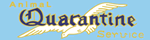     The correction shall be written adjacent to the original and signed/ Друкувати або вписувати чітко чорним шрифтом      англійською мовою. Не використовувати для заповнення олівці або чорнила,які стираються.     Забороняється використання коректора. У разі викреслення, запис має  залишатися розбірливим.    Виправлення мають зазначатись поруч із оригіналом та затверджуватись підписом.IDENTIFICATION OF ANIMAL/ Ідентифікація твариниIDENTIFICATION OF ANIMAL/ Ідентифікація твариниIDENTIFICATION OF ANIMAL/ Ідентифікація твариниIDENTIFICATION OF ANIMAL/ Ідентифікація твариниIDENTIFICATION OF ANIMAL/ Ідентифікація твариниMicrochip number/ Номер мікрочипуMicrochip number/ Номер мікрочипуMicrochip number/ Номер мікрочипуName/ НазваName/ Назва                                                                RABIES VACCINATION/Вакцинація проти сказу	  (produced in accordance with OIE standard)                                                            /(проведено відповідно до стандартів МЕБ) *Please write from latest one/Вкажіть дані щодо останньої                                                                RABIES VACCINATION/Вакцинація проти сказу	  (produced in accordance with OIE standard)                                                            /(проведено відповідно до стандартів МЕБ) *Please write from latest one/Вкажіть дані щодо останньої                                                                RABIES VACCINATION/Вакцинація проти сказу	  (produced in accordance with OIE standard)                                                            /(проведено відповідно до стандартів МЕБ) *Please write from latest one/Вкажіть дані щодо останньої                                                                RABIES VACCINATION/Вакцинація проти сказу	  (produced in accordance with OIE standard)                                                            /(проведено відповідно до стандартів МЕБ) *Please write from latest one/Вкажіть дані щодо останньої                                                                RABIES VACCINATION/Вакцинація проти сказу	  (produced in accordance with OIE standard)                                                            /(проведено відповідно до стандартів МЕБ) *Please write from latest one/Вкажіть дані щодо останньоїDate of vaccination(yyyy/mm/dd)/ Дата вакцинації (рррр/мм/дд)Vaccine effective period(year) / Термін дії вакцини (у роках)Name of product and manufacturer/Назва та виробник вакцини *Type of vaccine should be inactivated or recombinant/ Тип вакцини повинен бути інактивованим або рекомбінантнимName of product and manufacturer/Назва та виробник вакцини *Type of vaccine should be inactivated or recombinant/ Тип вакцини повинен бути інактивованим або рекомбінантнимName of product and manufacturer/Назва та виробник вакцини *Type of vaccine should be inactivated or recombinant/ Тип вакцини повинен бути інактивованим або рекомбінантнимyear(s)/рік(-ів)year(s)/рік(-ів)year(s)/рік(-ів)year(s)/рік(-ів)year(s)/рік(-ів)year(s)/рік(-ів)RABIES SEROLOGICAL TEST/ Серологічний тест на сказRABIES SEROLOGICAL TEST/ Серологічний тест на сказRABIES SEROLOGICAL TEST/ Серологічний тест на сказRABIES SEROLOGICAL TEST/ Серологічний тест на сказRABIES SEROLOGICAL TEST/ Серологічний тест на сказDate of blood drawing(yyyy/mm/dd)/ Дата забору крові (рррр/мм/дд)Antibody titer(IU/ml)/ Титр антитіл (ОД/мл)Antibody titer(IU/ml)/ Титр антитіл (ОД/мл)The designated laboratory/ Уповноважена лабораторіяThe designated laboratory/ Уповноважена лабораторіяName/ Назва：Country/Країна ：Name/ Назва：Country/Країна ：Name/ Назва：Country/Країна ：Name/ Назва：Country/Країна ：OTHER VACCINATION (if applicable)/ Інша вакцинація (якщо застосовується)OTHER VACCINATION (if applicable)/ Інша вакцинація (якщо застосовується)OTHER VACCINATION (if applicable)/ Інша вакцинація (якщо застосовується)OTHER VACCINATION (if applicable)/ Інша вакцинація (якщо застосовується)OTHER VACCINATION (if applicable)/ Інша вакцинація (якщо застосовується)Date of vaccination(yyyy/mm/dd) / Дата забору крові (рррр/мм/дд)Vaccine effective period(year or month) / Термін дії вакцини (у роках або місяцях)Vaccine effective period(year or month) / Термін дії вакцини (у роках або місяцях)Kind of vaccination/ Тип вакцинаціїName of product andmanufacturer/ Назва та виробник вакциниREMARKS/ ПриміткиREMARKS/ ПриміткиREMARKS/ ПриміткиREMARKS/ ПриміткиREMARKS/ ПриміткиENDORSEMENT BY OFFICIAL GOVERNMENT VETERINARIAN /ЗАСВІДЧЕННЯ ОФІЙЦІНОГО ВЕТЕРИНАРНОГО ЛІКАРЯENDORSEMENT BY OFFICIAL GOVERNMENT VETERINARIAN /ЗАСВІДЧЕННЯ ОФІЙЦІНОГО ВЕТЕРИНАРНОГО ЛІКАРЯENDORSEMENT BY OFFICIAL GOVERNMENT VETERINARIAN /ЗАСВІДЧЕННЯ ОФІЙЦІНОГО ВЕТЕРИНАРНОГО ЛІКАРЯENDORSEMENT BY OFFICIAL GOVERNMENT VETERINARIAN /ЗАСВІДЧЕННЯ ОФІЙЦІНОГО ВЕТЕРИНАРНОГО ЛІКАРЯENDORSEMENT BY OFFICIAL GOVERNMENT VETERINARIAN /ЗАСВІДЧЕННЯ ОФІЙЦІНОГО ВЕТЕРИНАРНОГО ЛІКАРЯI certify that the followings/ Я засвідчую наступне;to the best of my knowledge and belief, all the details mentioned above are true and correct/ наскільки мені відомо, уся вищезазначена інформація, є правдивою та вірною.this certificate is attached to Form AB* / Form AC* / Form RE*/ Цей сертифікат є додатком до форм AB* / AC* / RE*        *Delete as appropriate/ Видалити необхіднеSignature/ Підпис: ____________________________	OFFICIAL GOVERNMENT                                                                                                                                                                                                    STAMP/ ОФІЦІЙНА ПЕЧАТКА                                                                                                                                        Date (yyyy/mm/dd)/ Дата (рррр/мм/дд): I certify that the followings/ Я засвідчую наступне;to the best of my knowledge and belief, all the details mentioned above are true and correct/ наскільки мені відомо, уся вищезазначена інформація, є правдивою та вірною.this certificate is attached to Form AB* / Form AC* / Form RE*/ Цей сертифікат є додатком до форм AB* / AC* / RE*        *Delete as appropriate/ Видалити необхіднеSignature/ Підпис: ____________________________	OFFICIAL GOVERNMENT                                                                                                                                                                                                    STAMP/ ОФІЦІЙНА ПЕЧАТКА                                                                                                                                        Date (yyyy/mm/dd)/ Дата (рррр/мм/дд): I certify that the followings/ Я засвідчую наступне;to the best of my knowledge and belief, all the details mentioned above are true and correct/ наскільки мені відомо, уся вищезазначена інформація, є правдивою та вірною.this certificate is attached to Form AB* / Form AC* / Form RE*/ Цей сертифікат є додатком до форм AB* / AC* / RE*        *Delete as appropriate/ Видалити необхіднеSignature/ Підпис: ____________________________	OFFICIAL GOVERNMENT                                                                                                                                                                                                    STAMP/ ОФІЦІЙНА ПЕЧАТКА                                                                                                                                        Date (yyyy/mm/dd)/ Дата (рррр/мм/дд): I certify that the followings/ Я засвідчую наступне;to the best of my knowledge and belief, all the details mentioned above are true and correct/ наскільки мені відомо, уся вищезазначена інформація, є правдивою та вірною.this certificate is attached to Form AB* / Form AC* / Form RE*/ Цей сертифікат є додатком до форм AB* / AC* / RE*        *Delete as appropriate/ Видалити необхіднеSignature/ Підпис: ____________________________	OFFICIAL GOVERNMENT                                                                                                                                                                                                    STAMP/ ОФІЦІЙНА ПЕЧАТКА                                                                                                                                        Date (yyyy/mm/dd)/ Дата (рррр/мм/дд): I certify that the followings/ Я засвідчую наступне;to the best of my knowledge and belief, all the details mentioned above are true and correct/ наскільки мені відомо, уся вищезазначена інформація, є правдивою та вірною.this certificate is attached to Form AB* / Form AC* / Form RE*/ Цей сертифікат є додатком до форм AB* / AC* / RE*        *Delete as appropriate/ Видалити необхіднеSignature/ Підпис: ____________________________	OFFICIAL GOVERNMENT                                                                                                                                                                                                    STAMP/ ОФІЦІЙНА ПЕЧАТКА                                                                                                                                        Date (yyyy/mm/dd)/ Дата (рррр/мм/дд): 